Year One Pathway: Goal Setting SheetUse this sheet to help you write down your two or three goals that you are going to set yourself over the next few weeks and months. Remember to make them SMART! To help you remember what is SMART, please use this useful image below: 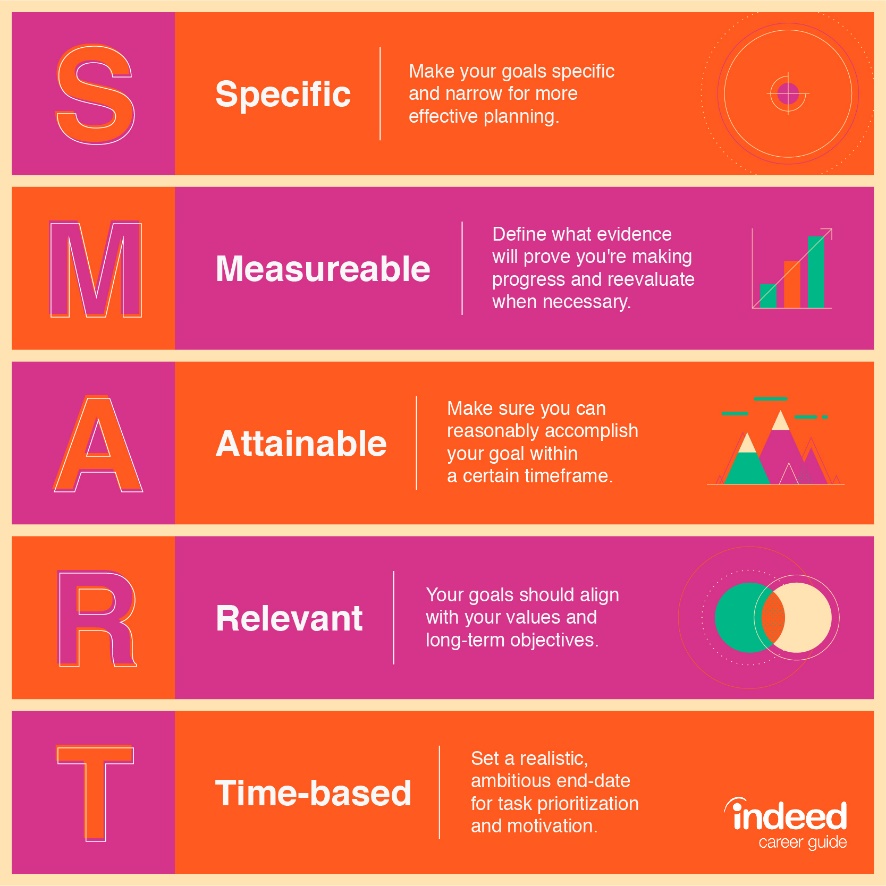 My first goal… My first goal… My first goal… My first goal… My first goal… Tick off each element once it’s included in your goal!Tick off each element once it’s included in your goal!Tick off each element once it’s included in your goal!Tick off each element once it’s included in your goal!Tick off each element once it’s included in your goal!SpecificMeasurableAttainableRelevantTime-basedMy second goal… My second goal… My second goal… My second goal… My second goal… Tick off each element once it’s included in your goal!Tick off each element once it’s included in your goal!Tick off each element once it’s included in your goal!Tick off each element once it’s included in your goal!Tick off each element once it’s included in your goal!SpecificMeasurableAttainableRelevantTime-basedMy third goal… My third goal… My third goal… My third goal… My third goal… Tick off each element once it’s included in your goal!Tick off each element once it’s included in your goal!Tick off each element once it’s included in your goal!Tick off each element once it’s included in your goal!Tick off each element once it’s included in your goal!SpecificMeasurableAttainableRelevantTime-based